                      
       Reštaurácia   GRINROCK  Grinava – Pezinok___________________

Jedálny lístok  29.4.2017 Sobota:

Polievky:
                                A./Kurací vývar                                                                                1,20 €
                                B./Šošovicová so zemiakmi a zeleninou                                     1,20 €

Hlavné jedlo:  /cena  menu je bez polievky /
		     1./Kuracie soté , príloha - ryža  alebo zemiaky                         4,-- €
                                 2./Bryndzové halušky so slaninkou                                            3,– €
                                 3./ Kotlíkový guláš  s haluškami                                                  3,50€Špecialita:  /treba nahlásiť do štvrtka 27.4. na email charless@vanmar-majesty.sk  /
    		         4./Pečená kačica,  knedľa, dusená  kapusta            4,- €      /cena bez polievky/
                             5./Pečená kačica, lokše, dusená kapusta                 5,- €       /cena bez polievky/

........................................................................................................................................................................

Jedálny lístok 30.4.2017 Nedeľa: 

Polievky:
                                A./Kelová s párkom                                                                         1,20 €
                                B./Vývar zo strúhanej zeleniny s vajcom                                     1,20 €

Hlavné jedlo:  /cena menu je bez polievky /
		             1./Kuracia živánska, šalát                                                                            3,50 €
                                2./Šuľance s makom                                                                                      3,–€
                                3./Bravčový rezeň v zemiakovom cestíčku, opekané zemiaky, šalát.   4,– €
Špecialita:  /treba nahlásiť do štvrtka 20.9. na email charless@vanmar-majesty.sk  /
    
                           4./Pečená kačica,  knedľa, dusená  kapusta            4,- €      /cena bez polievky/
                           5./Pečená kačica, lokše, dusená kapusta                 5,- €       /cena bez polievky/




             Prajeme Vám dobrú chuť a ďakujeme za porozumenie.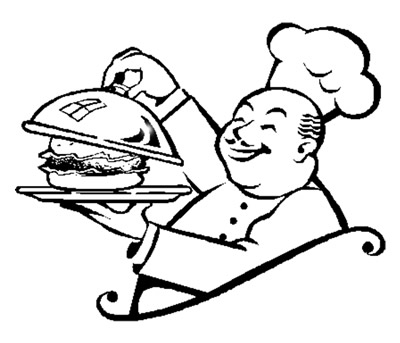 